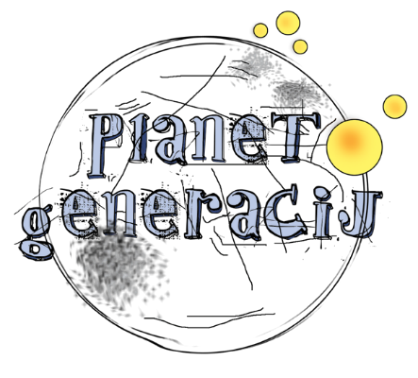 | Večgeneracijski center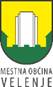 | Titov trg 2| SI - 3320 Velenje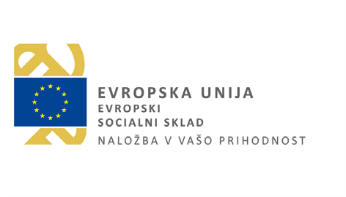 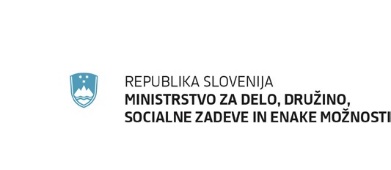 | T + 386 (0) 31 781 142| E planet.generacij@gmail.com| www.planet-generacij.si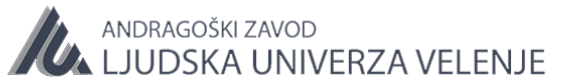 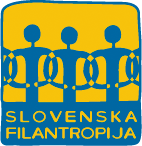 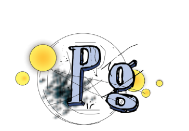 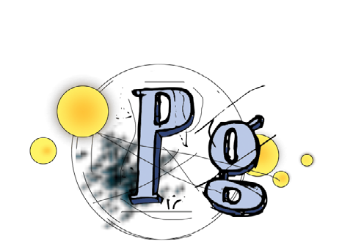 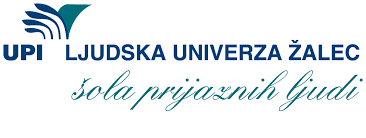 | Večgeneracijski center| Titov trg 2| SI - 3320 Velenje| T + 386 (0) 31 781 142| E planet.generacij@gmail.com| www.planet-generacij.si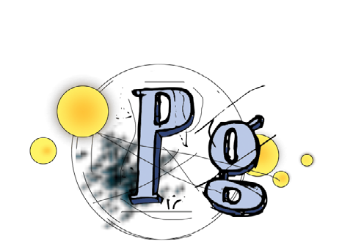 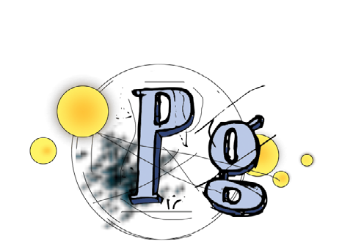 